DODATEK Č. 1
ke KUPNÍ SMLOUVĚ ě. 2020-1954
20100179dle § 2079 a násl. zákona č. 89/2012 Sb., občanský zákoníkWotan Forest, a.s.se sídlem, Rudolfovská 202/88, České Budějovice 4, 370 01 České BudějoviceIČ: 26060701, DIČ: CZ26060701Zapsána v obchodním rejstříku vedeném Krajským soudem v Českých Budějovicích, oddíl B, vložka 1306Bankovní spojení: 4823362/0800 Česká spořitelna, a.s., pobočka LiberecPEFC certifikát r.č. C-0251C/15 platný do 25.10.2021Zastoupená: Ing. Karlem Ježkem, Ph.D., ředitelem provozu HorkaVe věcech technických: Jakub Illner, nákup dřevní hmoty(dále jen „kupující“ na straně jedné)Lesy města Dvůr Králové nad Labem s.r.o.se sídlem Raisova 2824, 544 01 Dvůr Králové nad LabemIČ: 27553884, DIČ: CZ27553884Obchodní rejstřík veden Krajským soudem v Hradci Králové, oddíl C, vložka 25764Bankovní spojem: 226038589/0300 Československá obchodní banka, a.s.PEFC osvědčení 611 platné do 30.9.2021Jednající jednatelem Bc. Petrem KupskýmZastoupený: Ing. Pavel David, prodej dřevní hmoty(dále jen „prodávající“ na straně jedné) (prodávající a kupující jsou dále také označováni jednotlivě jako „smluvní strana“ a společně jako „smluvní strany“)uzavřely níže uvedeného dne, měsíce a roku tuto kupní smlouvu (dále jen „smlouva“):ČI. IISortiment, jakost, množství, kupní cena dříví v Kč/m3III.Kupní cena dříví a způsob její úhrady10. Splatnost faktury bude vždy 45 dnů ode dne vystavení faktury. Platební dny jsou vždy úterý a čtvrtek, pokud splatnost faktury nepřipadne na platební den, bude faktura uhrazena v nejbližším následujícím platebním dni po splatnosti fakturyČI. VDoba plnění a avizace dodávekStránka 1 z 21. Tento dodatek se sjednává na dobu určitou, a to od 01.04.2020 do 30.06.2020.Ostatní ujednání smlouvy zůstávají beze změn.V Horkách u Staré Páky, dne 01.04.2020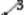 prodávajícíStránka 2 z 2xxxxxxxxxxxxxxxParita ceny OMCelkové množství v m3KvalitaDélkaxxxxxxxxxxxxxxxxxxxxxxxxxxxxxxxxxxxxxxxxxxxxxxxxxxxxxxxxxxxxxxxxxxxxxxxxxxxxxxxxxxxxxxxxxxxxxxxxxxxxxxxxx